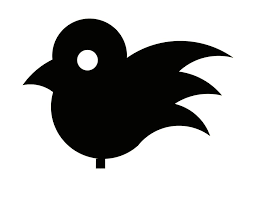                                      Osnovna šola Stična                                Podružnična šola Zagradec             KORONAVIRUS (COVID-19)                                                SEMINARSKA NALOGA                                Avtorica: Nina Jernejčič                                Razred: 9. Z                                Mentorici: Ana Šimac                                                    Suzana Klopčič                                Predmet: biokemija (biologija + kemija)                                        Zagradec, 10. 4. 2020UVODV seminarski nalogi bom pisala o trenutno zelo aktualni temi, to je koronavirus. V raziskovanje sta me spodbudili učiteljici za biologijo in kemijo, teme pa sem se zelo razveselila, saj me zanima vse v zvezi z medicino, moja želja pa je tudi študij medicine oziroma študij, ki je povezan z zdravstvom. V seminarski nalogi sem opisala sestavo virusa, okužbo, potek in zdravljenje bolezni, dodala pa sem še nekaj o poimenovanju. Na koncu sem naredila še raziskavo o življenju ljudi v času epidemije koronavirusa.KAKO SE JE SPLOH ZAČELO?V Vuhanu na Kitajskem so decembra 2019 zaznali več primerov obolelih ljudi s pljučnico. Pri vseh bolnikih so izključili številne običajne povzročitelje pljučnice in potrdili okužbo z novim koronavirusom. Nov koronavirus so poimenovali SARS-CoV-2, bolezen, ki jo virus povzroča, pa COVID-19.SE KORONAVIRUS IMENUJE COVID-19 ALI SARS-CoV-2Novi koronavirus so poimenovali SARS-CoV-2. COVID-19 je novo poimenovanje za bolezen, ki jo ta virus SARS-Cov-2 povzroči.KAJ JE VIRUS?Za začetek si poglejmo, kaj sploh virus je. Virus je le kratek RNA v ovoju. RNA pa je kemijsko nukleinska kislina.V biologiji je virus mikroskopsko majhen patogen (pomeni, da pri gostitelju – torej človeku – povzroči bolezen) element. Lahko se razmnožuje le v živih celicah, saj nima celičnih mehanizmov, potrebnih za lastno razmoževanje.KAKO KORONAVIRUS OKUŽI ČLOVEŠKO TELO?Koronavirus se na človeško celico veže po principu ključa in ključavnice, za to pa je odgovorna beljakovina S v njegovi ovojnici. Konec januarja 2020 so znanstveniki dokazali, da se novi koronavirus prav prek beljakovine S veže na molekule ACE2 na površini človeških celic. Ker je veliko receptorjev ACE2 na površini celic v spodnjih delih pljuč, novi koronavirus napade in prizadene prav tkivo teh pljučnih predelov.ZNAKI OKUŽBEBolezen se kaže s slabim počutjem, utrujenostjo, nahodom, vročino, kašljem in pri težjih oblikah z občutkom pomanjkanja zraka. Pri približno 80 % ljudi bolezen poteka v lažji obliki, težji potek pa naj bi imelo 20 % okuženih.KAKO SE KORONAVIRUS PRENAŠA?Virus se med ljudmi prenaša kapljično, to pomeni, da je za okužbo potreben tesnejši stik z bolnikom. Možno je tudi, da se okužimo ob stiku z okuženo površino.ZAŠČITA IN PREPREČEVANJE OKUŽBRedno in temeljito umivanje rok oziroma če na voljo nimamo mila in vode, roke razkužimo z razkužilom, ki ima vsaj 60 % alkohola;ne dotikamo se obraza (nosu, ust, oči);izogibamo se stikov z ljudmi, ki imajo znake okužbe;upoštevamo pravilno higieno kašlja (kašljamo v robec ali rokav);upoštevamo varnostno razdaljo med ljudmi (1,5 m)čim manj se zadržujemo zunaj doma (trgovine, parki ...).ZDRAVLJENJE KORONAVIRUSAZa novi koronavirus še nimamo zdravila oziroma cepiva, zato virus zdravimo simptomatsko, kar pomeni, da blažimo simptome bolezni.RAZISKOVANJECilj je ugotoviti, kakšno mišljenje imajo Slovenci o koronavirusu.Raziskovalno vprašanjeKakšno mišljenje imajo Slovenci o koronavirusu?HipotezaLjudje so zaradi koronavirusa zaskrbljeni, o posledicah pa nimajo dobrega mnenja.PripomočkiRačunalnik (za preverjanje anket).Delo: Na spletu poiščeš raziskave;pregledaš podatke;podatke analiziraš;analizirane podatke zapišeš;potrdiš ali zavržeš hipotezo.Rezultati V anketi je sodelovalo 6.839 Slovencev.81,3 % Slovencem koronavirus predstavlja resno grožnjo;92,2 % Slovencev misli, da bo imel koronavirus močan vpliv na gospodarstvo;58,7 % verjame, da bo situacija trajala 1–2 meseca;v času samoizolacije 75,7 % Slovencev pogreša osebno druženje s prijatelji in družino.UgotovitveVečino Slovencev situacija s koronavirusom skrbi, zdi pa se jim, da bo imela tudi slab vpliv na gospodarstvo. S tem potrjujem svojo hipotezo.Viri:https://www.nijz.si/sl/koronavirus-2019-ncovhttps://www.nijz.si/sl/koronavirus-sars-cov-2-navodila-za-strokovno-javnosthttps://www.nijz.si/sl/koronavirus-pogosta-vprasanja-in-odgovorihttps://sl.wikipedia.org/wiki/Virusihttps://www.who.int/emergencies/diseases/novel-coronavirus-2019https://blog.artur.com/wp-content/uploads/2020/03/Vpliv-koronavirusa-na-zivljenje-slovencev.pdf?utm_medium=email&utm_source=newsletter_247&utm_campaign=newsletter-coronareport